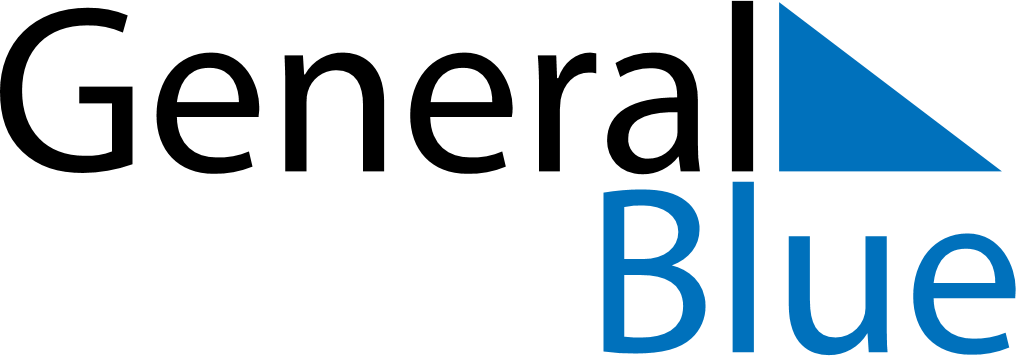 2020 – Q2Rwanda  2020 – Q2Rwanda  2020 – Q2Rwanda  2020 – Q2Rwanda  2020 – Q2Rwanda  AprilAprilAprilAprilAprilAprilAprilSundayMondayTuesdayWednesdayThursdayFridaySaturday123456789101112131415161718192021222324252627282930MayMayMayMayMayMayMaySundayMondayTuesdayWednesdayThursdayFridaySaturday12345678910111213141516171819202122232425262728293031JuneJuneJuneJuneJuneJuneJuneSundayMondayTuesdayWednesdayThursdayFridaySaturday123456789101112131415161718192021222324252627282930Apr 7: Genocide Memorial DayApr 10: Good FridayApr 13: Easter MondayMay 1: Labour DayMay 24: End of Ramadan (Eid al-Fitr)